Ty’s Tees Order Form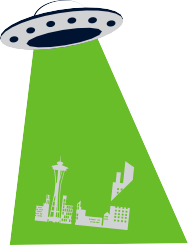 www.tystees.com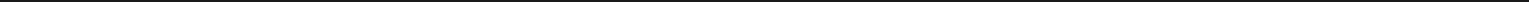 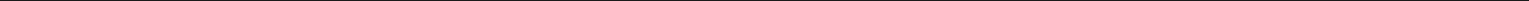 IN HANDS  DATE------------------------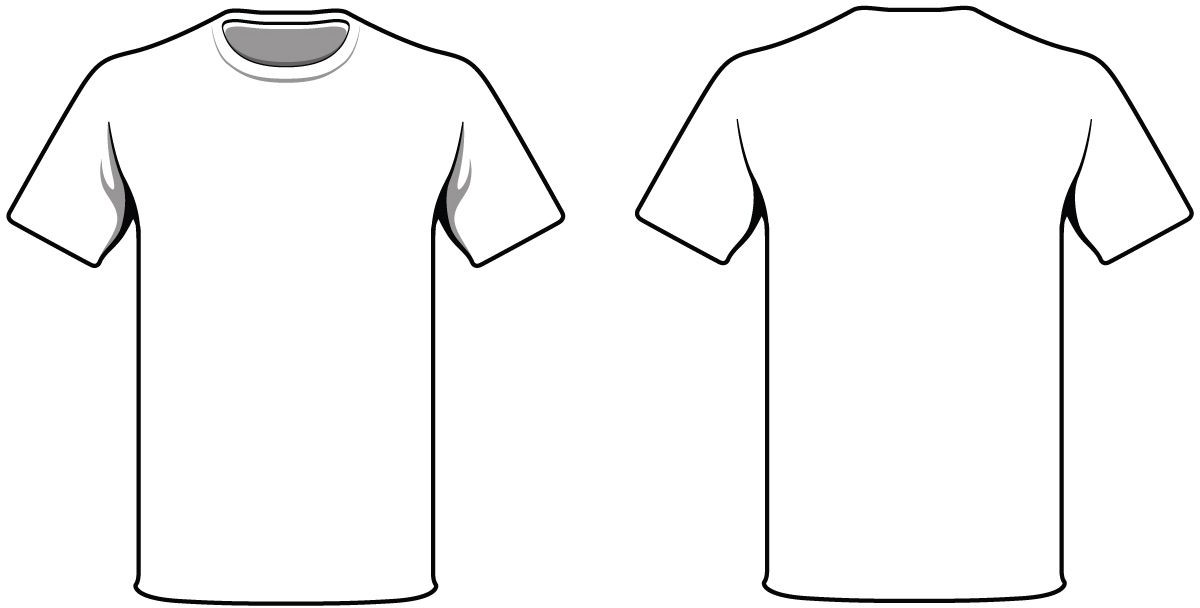 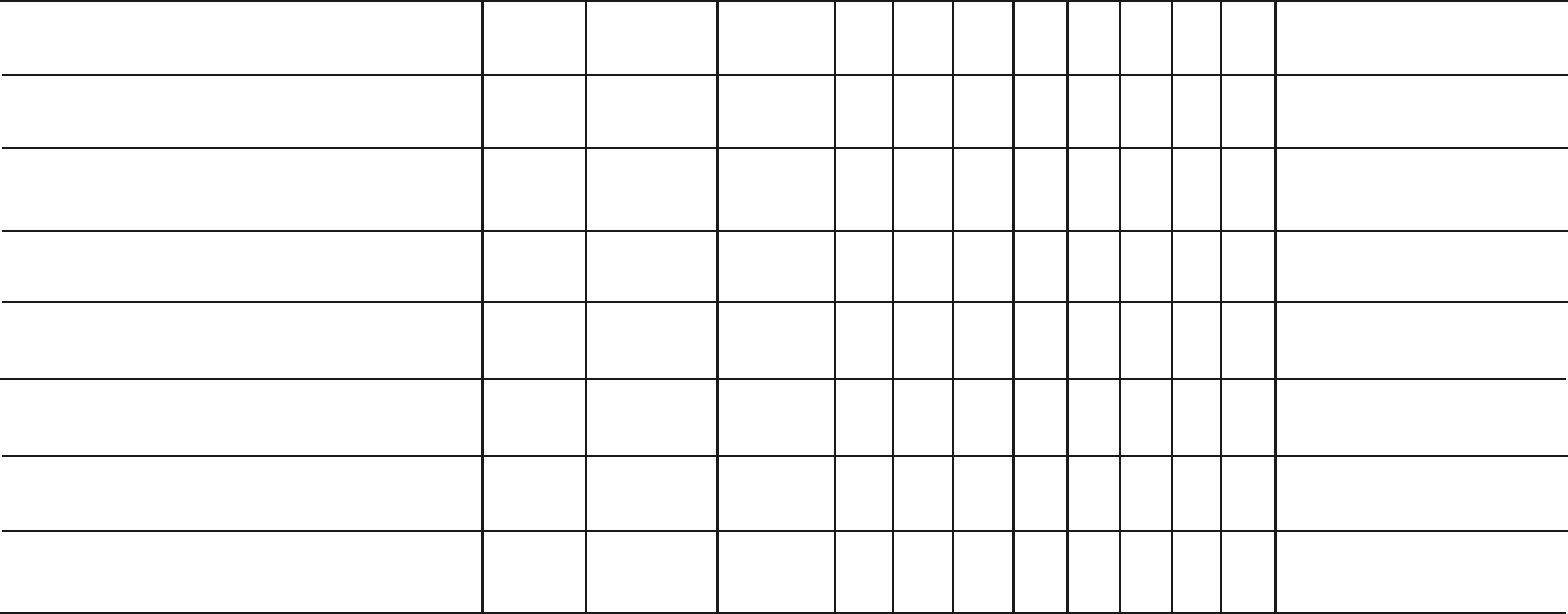 	NO SETUP CHARGE	$25 per screen | $50 custom ink	Dark Garments add $0.10 for flashingPlease allow 10 days for completion from the date artwork is approvedRUSH CHARGES 3 day add 25% ART CHARGE $50 per hour	EMAIL tystees@comcast.netWEBSITE www.tystees.comClientAddress CityContactStateZipProjectPhoneEmail Address□ T-Shirt □ Sweatshirt□ Polos □ Caps□ Bags□ Outerwear □ Other  	